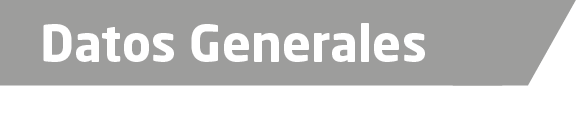 Nombre Guillermo Hernández IsidroGrado de Escolaridad Maestría en Ciencias PenalesCédula Profesional (Licenciatura) 3517344Cédula profesional (Maestría) En trámiteTeléfono de Oficina 228-8-41-61-70. Ext.3564Correo Electrónico guillermohi72@hotmail.comDatos GeneralesFormación Académica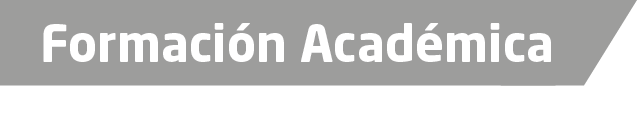 1993 - 1997Licenciatura en Derecho. Universidad Veracruzana. Facultad de Derecho.Poza Rica, Ver.2013 - 2015Maestría en Ciencias Penales (Consejo Académico de Docencia e Investigación Transversal A.C.)Campus Tuxpan, Ver.Trayectoria Profesional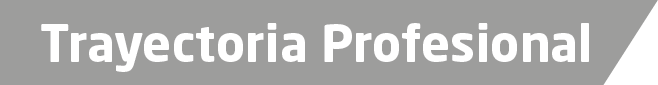 1991 - 1998Perito Criminalista de  de Justicia del Estado adscrito a  de Servicios Periciales del Distrito Judicial de Tuxpan, Ver.1998 - 1999Delegado Regional de Servicios Periciales de  de Justicia en el Distrito Judicial de Pánuco, Ver.1999 - 2011Perito Criminalista de  de Justicia del Estado adscrito a la Coordinación Regional de Servicios Periciales del Distrito Judicial de Tuxpan, Ver.2011 - 2014Enlace Regional de Servicios Periciales de la Procuraduría General de Justicia del Estado en el Distrito Judicial de Tantoyuca, Ver.2014 - 2015Fiscal Segundo de Justicia Alternativa y Facilitador adscrito a la Unidad Integral de Procuración de Justicia del Tercer Distrito Judicial con sede en Tantoyuca, Ver.2015Fiscal Primero adscrito a la Unidad Integral de Procuración de Justicia del Primer Distrito Judicial con sede en Pánuco, Ver.2015 - 2016Fiscal Sexto en la Unidad Integral de Procuración de Justicia del Tercer Distrito Judicial con sede en Tantoyuca, Ver. 2016 – a la fechaFiscal Décimo Especializado en Delitos relacionados con hechos de Corrupción y cometidos por Servidores Públicos, adscrito a la Coordinación de Fiscales Especializados en Delitos relacionados con hechos de Corrupción y cometidos por Servidores Públicos Xalapa, Ver. Conocimiento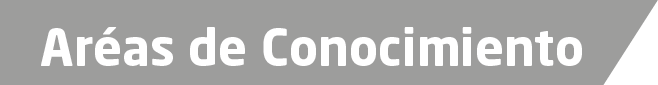 Derecho ConstitucionalDerecho AdministrativoDerecho CivilDerecho PenalAmparo